직원 인사발령마이다스에셋자산운용㈜승진 인사2. 발령일자 : 2021년 4월 1일. 끝.* 연락처 : 마이다스에셋자산운용 재무회계파트 (Tel. 3787-3596)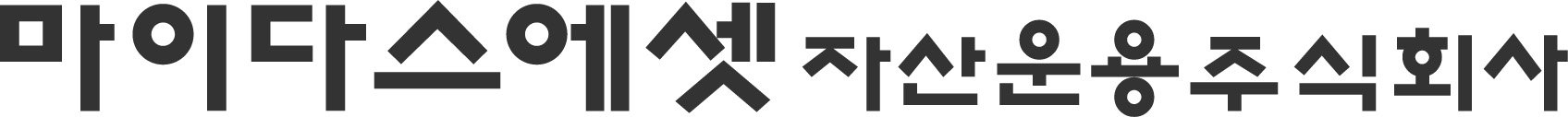 소속이름변경전변경후재무회계파트안연옥상무전무리테일마케팅팀홍유찬이사상무법인마케팅팀김종오이사상무주식운용1본부오남훈이사상무주식운용3본부김예리차장부장채권운용본부김민수차장부장리스크관리팀이연우차장부장주식운용1본부오화영과장차장주식운용2본부양석원과장차장운용지원팀김수정과장차장컴플라이언스팀고기연과장차장